الساده مكتب الغــد للدعايـه والاعــلان        أرجو نشر الإعلان المرفـق والصادر عن هيئـــــــة تنظيـم النقل البري على الصفحة الداخلية في صحيفة الرأي وذلك يوم الثلاثاء الموافق 12/2/2019  مع مراعاة وضع الشعار واسم هيئة تنظيم النقل البري على أن تتم المحاسبة وفقا للتسعيرة المعتمدة لاعلانات الدوائر الرسمية وان تعامل بالكلمة.واقبلوا فائق الاحترام ،،،المهندس زاهي بني سعيدالمدير العــام بالوكالـــــــة نسخة/ مدير المديرية المالية.نسخة/ مدير مديرية نقل البضائع.نسخة/ مدير المديرية الادارية/للايعاز لقسم تكنولوجيا المعلومات لنشر الاعلان على الموقع الالكتروني.نسخة/ وحدة الاتصال والاعلام/للايعاز لمن يلزم لرصد الاعلان في الصحف المشار اليها اعلاه.نسخة/ قسم العطاءات والمشتريات.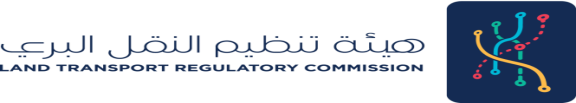 دعوة المشاركة في ائتلاف لإدارة وتشغيل الناقلين الافراد العاملين على نمط نقل الحاويات على الطرق استناداً الى قرار مجلس الوزراء الموقر رقم (2881) والمتخذ بجلسته المنعقدة بتاريخ 22/1/2019 والمتضمن الموافقة على تشكيل (ائتلاف لغايات ادارة وتشغيل الناقلين الافراد العاملين على نمط نقل الحاويات ) بالشكل الذي تم التوافق عليه من قبل اطراف عملية النقل (شركات النقل ، وشركات التخليص، والناقلين الافراد) وصرف اجور النقل من خلال المنظومة الالكترونية لوثيقة النقل البري وتكليف هيئة تنظيم النقل البري بالسير بالإجراءات اللازمة لتنفيذ المقترح.ترغب هيئة تنظيم النقل البري بدعوة الشركات المرخصة لمزاولة اعمال النقل الثقيل وشركات التخليص والافراد العاملين على نمط نقل الحاويات للمشاركة في تشكيل ائتلاف لإدارة وتشغيل الناقلين الافراد العاملين على نمط نقل الحاويات على الطرق حسب الشروط التالية:-ان تكون الشركات المرخصة لمزاولة اعمال النقل الثقيل حاصلة على ترخيص من الهيئة ساري المفعول لمزاول اعمال نقل الحاويات على الطرق.ان يكون لدى شركات التخليص رخصة سارية المفعول،وان يكون لديها فرع في مركز جمرك العقبة.ان يمتلك المتقدم للمشاركة (الافراد العاملين على نمط نقل الحاويات) مركبة شحن واحده على الاقل (رأس قاطر ونصف مقطورة مسجلة على نمط نقل الحاويات او سنجل-حاويات).اخر موعد لقبول طلبات المشاركة في الائتلاف الساعة الثانية من يوم الخميس الموافق 28/2/2019 مرفقا بها الوثائق المطلوبة وكفالة المشاركة بالائتلاف حسب شروط الدعوة.يحق للهيئة الغاء الدعوة دون بيان الاسباب ودون ان يترتب عن هذا الالغاء أية مطالبة مالية او قانونية.لمزيد من المعلومات حول طريقة تقديم طلب المشاركة في الائتلاف والكفالات المطلوبة واجراءات الموافقة على الطلب والشروط العامة يرجى مراجعة الموقع الالكتروني للهيئة www.ltrc.gov.jo.المهندس زاهي بني سعيدالمدير العــام بالوكالـــــــة 